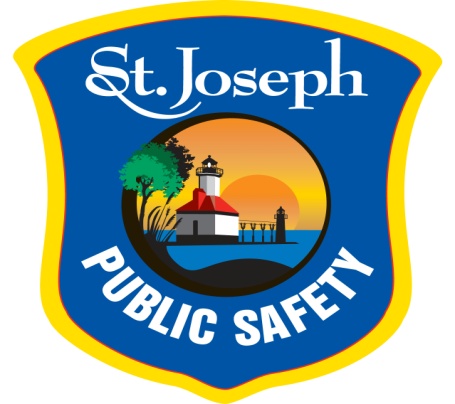 The St. Joseph July Fireworks will be held on Wednesday, July 3rd.  Motorists, please remember that there will be limited parking below the bluff and restricted parking in the downtown residential area.  Temporary no parking signs will be posted in the affected residential areas to assist with the flow of traffic and pedestrian safety.Residential streets above the bluff, west and east of Main Street, will be posted no parking on the south and east sides.  All alleys will be posted no parking.Residential streets below the bluff, Market, Pearl, 1st, 2nd and 3rd Streets east of Lions Park Drive, will be posted no parking on the north side.  West of Lions Park Drive, 2nd Street will be posted no parking and 3rd Street will be posted no parking on the south side.All parking restrictions will be strictly enforced.Following the fireworks, traffic north of the river will be detoured North on M-63 to Klock Road.   When detoured on Klock Rd., please do not travel to Main St. in Benton Harbor back to Main St. downtown St. Joseph.  The southbound traffic lanes on M-63 at Klock Rd. will be closed for a short period of time to allow traffic to clear in downtown .  Motorists are asked to find an alternate route avoiding downtown St. Joseph due to the heavy traffic congestion following the fireworks.Traffic south of the river will be directed onto Main St. from Port St., Ship St. and Broad St.  Traffic from Silver Beach and Lions Park area using Park St. will be directed south on Lake Blvd. to Lakeshore Dr.  The Blossomland & Bicentennial Bridges will remain closed from 10:00 p.m. to 1:00 a.m.Motorists are asked to be patient and expect long delays.Director Steve NeubeckerSt. Joseph Department of Public Safety 